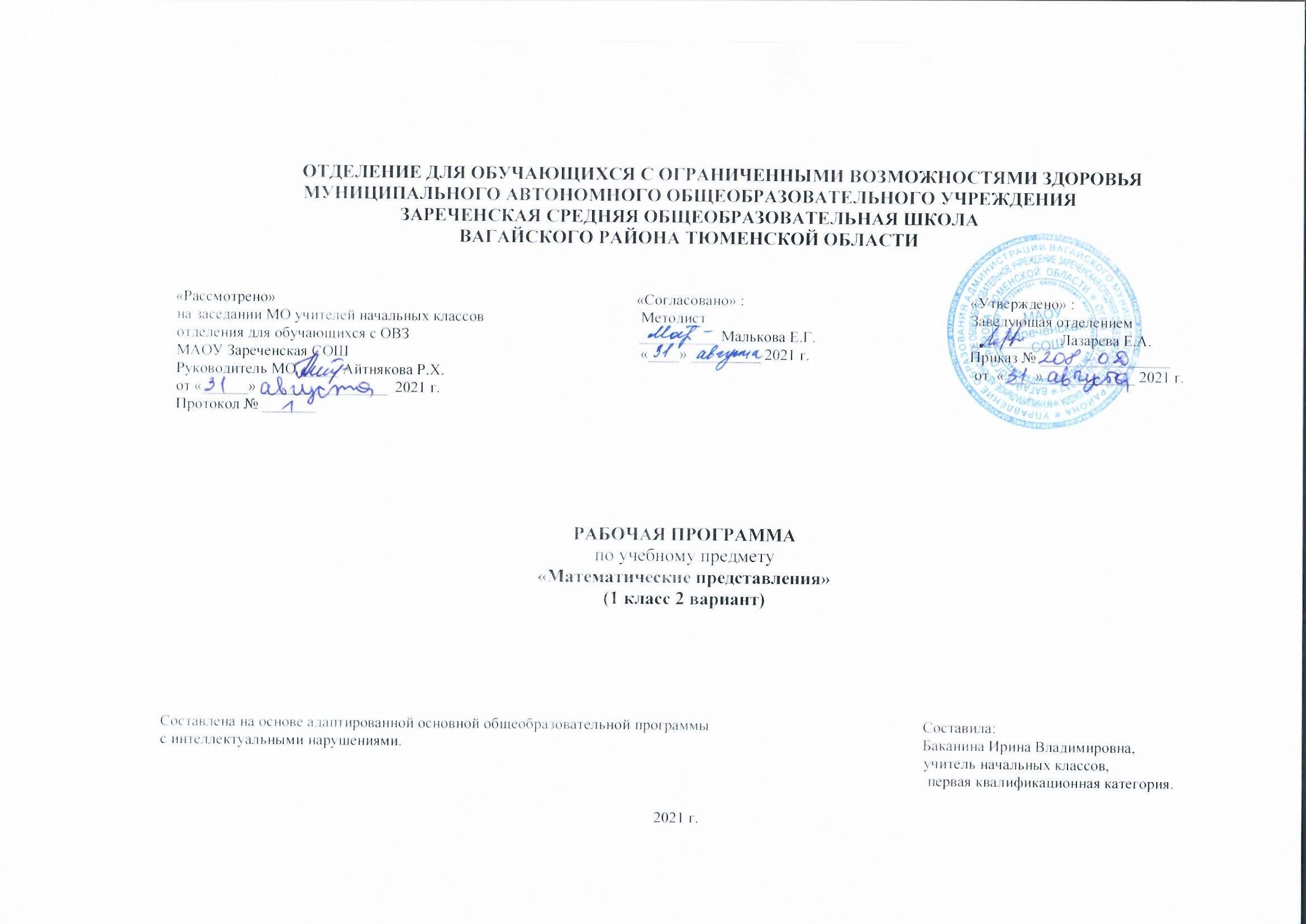 1.Пояснительная записка.Адаптированная рабочая программа по учебному предмету «Математическое представление»1 класс ФГОС образования обучающихся с интеллектуальными нарушениями разработана на основании следующих нормативно-правовых документов:1.Федеральный закон «Об образовании в Российской Федерации» от 29.12.2012 №273-ФЗ.2.Приказ Министерства образования и науки Российской Федерации от 19.12.2014 №1599 «Об утверждении федерального государственного образовательного стандарта образования обучающихся с умственной отсталостью (интеллектуальными нарушениями)».3.Учебный план отделения для обучающихся с ОВЗ МАОУ Зареченская СОШ.4. Адаптированная образовательная программа отделения для обучающихся с ОВЗ МАОУ Зареченская СОШ. В повседневной жизни, участвуя в разных видах деятельности, ребенок с тяжелыми и множественными нарушениями развития попадает в ситуации, требующие от него использования математических знаний. Так, накрывая на стол на трёх человек, нужно поставить три тарелки, три столовых прибора и т.д. У большинства обычно развивающихся детей основы математических представлений формируются в естественных ситуациях. Дети с выраженным нарушением интеллекта не могут овладеть элементарными математическими представлениями без специально организованного обучения. Создание практических ситуаций, в которых дети непроизвольно осваивают доступные для них элементы математики, является основным приемом в обучении. В конечном итоге важно, чтобы ребенок научился применять математические представления в повседневной жизни: определять время по часам, узнавать номер автобуса, на котором он сможет доехать домой, расплатиться в магазине за покупку, взять необходимое количество продуктов для приготовления блюда и т.п. Цель обучения математике – формирование элементарных математических представлений и умений и применение их в повседневной жизни.2.Общая характеристика учебного предмета.      В процессе обучения элементарным математическим представлениям детей с ТМНР используются следующие методы и приемы: совместные действия детей и взрослого; действия по подражанию действиям учителя; действия по образцу, по словесной инструкции; приемы наложения и приложения, обводки шаблонов, трафаретов для закрепления представлений о форме, величине и количестве предметов; элементарные счетные действия с множествами предметов на основе слухового, тактильного и зрительного восприятия; воспроизведение величины, формы предметов, цифры с помощью пантомимических средств (показ руками), на основе предварительного тактильного и зрительного обследования предметов и изображений цифр; предварительное рассматривание, самостоятельное называние, показ по словесной инструкции педагога форму, величины, количества предметов в окружающей действительности, в игровой ситуации, на картинке; соотнесение натуральных предметов с объемными и плоскостными изображениями; подготовительные наблюдения на прогулках и экскурсиях за явлениями в природе в разное время года, изменениями, происходящими в течение дня, и т. п., с целью формирования временных представлений. Формирование элементарных математических представлений ведется в игровой форме, с активным использованием дидактических игр и разнообразных игровых упражнений.3.Описание места учебного предмета в учебном плане.   В соответствии с учебным планом учебный предмет «Математические представления» входит в предметную область «Математика» обязательной части учебного плана и рассчитан на 2 часа в неделю, 66 часов в год.Учебный план.4.Личностные и предметные результаты освоения учебного предмета.Личностные результаты:-принятие соответствующих возрасту ценностей и социальных ролей;-вступать в контакт и работать в паре;-использовать принятые ритуалы социального взаимодействия с учителем;-обращаться за помощью и принимать помощь;-слушать и понимать инструкцию к учебному заданию в разных видах деятельности и быту.-делать простейшие обобщения, сравнивать, классифицировать на наглядном материале;-читать, выполнять арифметические действия.Предметные результаты:1.Элементарные математические представления о форме, величине; количественные (дочисловые), пространственные, временные представления.-умение различать и сравнивать предметы по форме, величине, удаленности.-умение ориентироваться в схеме тела, в пространстве, на плоскости.-умение различать, сравнивать и преобразовывать множества.2.Представления о количестве, числе, знакомство с цифрами, составом числа в доступных ребенку пределах, счет, решение простых арифметических задач с опорой на наглядность.-умение соотносить число с соответствующим количеством предметов, обозначать его цифрой.-умение пересчитывать предметы в доступных пределах.-умение представлять множество двумя другими множествами в пределах 10-ти.-умение обозначать арифметические действия знаками.-умение решать задачи на увеличение и уменьшение на одну, несколько единиц.3.Использование математических знаний при решении соответствующих возрасту житейских задач.-умение обращаться с деньгами, рассчитываться ими, пользоваться карманными деньгами и т.д.-умение определять длину, вес, объем, температуру, время, пользуясь мерками и измерительными приборами.-умение устанавливать взаимно - однозначные соответствия.-умение распознавать цифры, обозначающие номер дома, квартиры, автобуса, телефона и др.-умение различать части суток, соотносить действие с временными промежутками, составлять и прослеживать последовательность событий, определять время по часам, соотносить время с началом и концом деятельности.5.Содержание учебного предмета. Программа построена на основе следующих разделов: «Количественные представления»: различение множеств: «один», «много», «мало», «пусто»; сравнение двух групп множеств предметов, с использованием способов проверки (приложение и наложение); преобразование множеств: увеличение, уменьшение, уравнивание; пересчет количества предметов в пределах одного-пяти-семи - десяти- двадцати; знание отрезка числового ряда от 0 до 20; определение места числа (от 0 до 20) в числовом ряду счет в прямой (обратной) последовательности; составление арифметических задач по предметам, игрушкам, различным картинкам; называние цифрового ряда, раскладывание цифр в последовательности, выбор соответствующей цифры к заданному количеству предметов; решение примеров и задач на сложение и вычитание в пределах двух-двадцати на наглядном материале; конструирование квадратов, треугольников, прямоугольника; «Представления о форме»: выполнение по образцу, данному учителем, различных конструкций или выкладывание последовательно фигур по рисунку-образцу в играх с мозаикой; сериация по форме шаров, кубов, треугольных призм; рисование по опорным точкам и самостоятельно различных геометрических фигур на листе бумаги; определение сторон (верх, низ, право, лево) показ сторон по подражанию действиям взрослого, по образцу, с помощью различных символов; выкладывание на плоскости листа различных геометрических фигур, сюжетных картинок по подражанию действиям взрослого, по словесной инструкции педагога; черчение прямой линии по линейке, соединение с помощью линейки двух точек; «Представления о величине»: сравнение полосок по ширине, длине, использование приемов наложения; определение легких и тяжелых предметов при сравнении двух предметов, резко различающих по весу; выделение длины; использование условных мерок. «Временные представления»: различение времен года; знание порядка следования сезонов в году; узнавание (различение) месяцев; знание последовательности месяцев в году.6.Календарно-тематическое планирование.                                         7.Описание материально – технического обеспечения образовательной деятельности.1.Наборы карточек с числами от 1 до 10, лента чисел.
2.Счетный материал.
3.Набор предметных картинок. 4.Календарь, циферблат.5.Компьютер, проектор.ПредметКол-во часовв неделю1ч2ч3ч4чгодМатематические представления21616181666№Тема урокаЧасыДата проведенияДата проведения№Тема урокаЧасыПланФакт1Нахождение одинаковых предметов.12Разъединение множеств.13Объединение предметов в единое множество.14Различение множеств. Один.15Различение множеств. Много.16Различение множеств. Мало.17Различение множеств. Пусто.18Сравнение множеств без пересчета.19Верх-низ. Рисование круга.110Перед-зад. Рисование круга.111Право-лево.112Определение месторасположения в пространстве. Близко.113Около. Рисование треугольника.114Рядом. Рисование треугольника.115Далеко. Рисование круга и треугольника.116Сверху.117Снизу.118Спереди.119Сзади.120Сзади.121Справа. Рисование квадрата.122Справа. Рисование квадрата.123Слева. Рисование квадрата.124Слева. Рисование квадрата.125Перемещение в пространстве в заданном направлении. Вверх-вниз.126Перемещение в пространстве в заданном направлении. Вверх-вниз.127Вперед.128Назад.129Вправо.130Вправо.131Влево.132Влево.133Ориентация на плоскости. Верх.134Ориентация на плоскости. Низ.135Ориентация на плоскости. Середина.136Ориентация на плоскости. Правая сторона.137Ориентация на плоскости. Левая сторона.138Составление предмета из двух частей.139Составление предмета из нескольких частей.140Составление картинки из нескольких частей.141Составление ряда из предметов.142Составление ряда из изображений.143Различение по величине однородных предметов.144Различение по величине разнородных предметов.145Сравнение предметов по величине.146Составление упорядоченного ряда по убыванию.147Составление упорядоченного ряда по возрастанию.148Различение по длине однородных предметов.149Различение по длине разнородных предметов.150Сравнение предметов по длине.151Различение по ширине однородных предметов.152Различение по ширине разнородных предметов.153Сравнение предметов по ширине.154Различение предметов по высоте.155Сравнение предметов по высоте.156Определение месторасположения предметов в ряду. Рисование круга.157Различение множеств. Один. Много. Мало. Пусто.158Пространственные представления.159Определение месторасположения предметов в пространстве.160Перемещение в пространстве в заданном направлении.161Ориентация на плоскости. Рисование треугольника.162Составление предмета из нескольких частей.163Составление картинки из нескольких частей. Рисование квадрата.164Представления о величине. Сравнение и различение предметов по длине.165Сравнение и различение предметов по ширине.166Сравнение и различение предметов по высоте.1